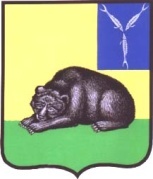 АДМИНИСТРАЦИЯ ВОЛЬСКОГО  МУНИЦИПАЛЬНОГО РАЙОНА
 САРАТОВСКОЙ ОБЛАСТИНаблюдательная комиссия по социальной адаптации лиц, вышедших из мест лишения свободыПротоколзаседания наблюдательной комиссии по социальной адаптации лиц, вышедших из мест лишения свободы № 2                                                                                                             от 26.06.2018 г. Председатель: заместитель главы администрации Вольского муниципального района по социальным вопросам Щирова Н.Н.Присутствуют: члены наблюдательной комиссии  согласно постановлению администрации ВМР от 28.05.2012 г. № 1336 Протокол ведет гл. специалист сектора по социальным вопросам администрации ВМР М.А. ЗарапинаСтарший инспектор группы социальной защиты ФКУ ИК №5 КУ ФСИН России по Саратовской области  Думко Юлия Сергеевна.И.о. начальника управления молодежной политики, спорта и туризма администрации ВМР Юдина Регина КонстантиновнаНачальник филиала по г.Вольску и Вольскому району ФКУ УИИ УФСИН России по Саратовской области Люлина Наталья Петровна.Зам. Директора ГУ «Центр Занятости» Сюбаева Ирина СергеевнаНачальник Управления социальной поддержки населения Вольского района Ахлестина Анна Сергеевна.Зам. начальникаГАУ СО «Центр социальной защиты населения Вольского района» Будникова Ирина СергеевнаСпециалист управления образования Гришина Светлана АлександровнаЗам. председателя комиссии по делам несовершеннолетних и защите их прав Честнова Татьяна Александровна. И.о. зам. главного врача ГУЗ СО «Вольская РБ» Чумакова Людмила МихайловнаНачальник управления  по опеке и попечительству Дуранина Оксана Геннадьевна Консультант отдела межмуниципальных отношений  Паращукова Юлия АлександровнаИ.о. Председателя Общественной палаты Аллазов Эльчин ВалиевичОбщественный помощник Уполномоченного по правам человека в Саратовской области в Вольском муниципальном районе Сушенкова Инна Анатольевна  Психолог ГБУ СО «Центр психолого-педагогического и медико-социального сопровождения детей» г. Вольска Сидоркина Наталья АнатольевнаГлавный врач ГУЗ «Вольский противотуберкулезный диспансер» Воронина Наталья АлексеевнаГлавный врач ГУЗ «Вольский психоневрологический диспансер» Илюхин Сергей Иванович. Зам. начальника ОУУП и ПДН ОМВД России по Вольскому району Тихонов Максим Владимирович И.о. директора МУ ИЦ «Вольская жизнь» Кирсанова Ольга АлександровнаПредставители СМИПОВЕСТКА ДНЯО мероприятиях по учету и социальной адаптации лиц, вышедших из мест лишения свободы во 2-ом квартале 2018 года.Докладчик: зам. начальника ОУУП и ПДН отдела МВД России по Вольскому району Саратовской области Тихонов Максим Владимирович.2. О работе ГКУ СО «Центра занятости населения г. Вольска» с гражданами, вышедшими из мест лишения свободы.Докладчик: зам. директор ГКУ СО «Центр занятости населения г. Вольска»  Сюбаева Ирина Сергеевна О психолого-педагогической поддержке семей лиц, вышедших на свободу, по вопросам воспитания детей.Докладчик: психолог ГБУ СО «Центр психолого-педагогического и медико-социального сопровождения детей» г.Вольска Сидоркина Наталья Анатольевна.4. Анализ обращений граждан, вышедших с мест лишения свободы к общественному помощнику уполномоченного по правам человека в Вольском районе за 2017 год.Докладчик: заместитель главы администрации Вольского муниципального района по социальным вопросам Щирова Н.Н. по информации общественного помощника Уполномоченного по правам человека в Вольском муниципальном районе Саратовской области Сушенковой Инны Анатольевны.СЛУШАЛИ:СЛУШАЛИ ВОПРОС № 1О мероприятиях по учету и социальной адаптации лиц, вышедших из мест лишения свободы в 2-ом квартале 2018 года.Докладчик: Заместитель начальника ОУУП и ПДН отдела МВД России по Вольскому району Саратовской области Тихонов Максим Владимирович.Выступили: Щирова Н.Н., Честнова Т.А.РЕШИЛИ: Принять к сведению информацию Тихонова М.В.СЛУШАЛИ ВОПРОС № 2О работе ГКУ СО «Центра занятости населения г. Вольска» с гражданами, вышедшими из мест лишения свободы.Докладчик: зам. директор ГКУ СО «Центр занятости населения г. Вольска»  Сюбаева Ирина Сергеевна Выступили: Щирова Н.Н.,  Аллазов Э.В.РЕШИЛИ: Принять к сведению информацию Сюбаевой И.С.СЛУШАЛИ ВОПРОС № 3О психолого-педагогической поддержке семей лиц, вышедших на свободу, по вопросам воспитания детей.Докладчик: психолог ГБУ СО «Центр психолого-педагогического и медико-социального сопровождения детей» г.Вольска Сидоркина Наталья Анатольевна.Выступили: Щирова Н.Н., Аллазов Э.В.; Дуранина О.Г.РЕШИЛИ:3.1. Принять к сведению информацию Сидоркиной Н.А.СЛУШАЛИ ВОПРОС № 4Анализ обращений граждан, вышедших с мест лишения свободы к общественному помощнику уполномоченного по правам человека в Вольском районе за 2017 год.Докладчик: заместитель главы администрации Вольского муниципального района по социальным вопросам Щирова Н.Н. по информации общественного помощника Уполномоченного по правам человека в Вольском муниципальном районе Саратовской области Сушенковой Инны Анатольевны.РЕШИЛИ:4.1 Принять к сведению информацию Сушенковой И.А.Об исполнении решений заседания №1 (2018г.)Докладчик: зам. главы администрации ВМР по социальным вопросам Н.Н. ЩироваРЕШИЛИ:Принять к сведению информацию Н.Н. Щировой.Рекомендовать начальнику отдела МВД России по Вольскому району В.А. Чехонину обеспечить регулярное предоставление в Комиссию по социальной адаптации лиц, вышедших из мест лишения свободы Вольского муниципального района списков лиц освободившихся из мест лишения свободы с адресами их фактического проживания.Срок: ежемесячно. Заместитель главы администрацииВольского муниципального районапо социальным вопросам                                                              Н.Н. ЩироваВЫПИСКАиз ПРОТОКОЛАзаседания наблюдательной комиссии по социальной адаптации лиц, вышедших из мест лишения свободы№ 2                                                                                                              от 26.06.2018г.РЕШЕНИЕ:1.1Принять к сведению информацию Тихонова М.В.2.1 Принять к сведению информацию Сюбаевой И.С.3.1.  Принять к сведению информацию Сидоркиной Н.А.4.1 Принять к сведению информацию Сушенковой И.А.Принять к сведению информацию Н.Н. Щировой.Рекомендовать начальнику отдела МВД России по Вольскому району В.А. Чехонину вносить в справки об освобождении лиц, вышедших из мест лишения свободы пункт об обязательном прохождении осмотра у нарколога и психиатра с целью проверки по учетам данных медицинских учреждений. Срок: постоянно.Заместитель главы администрацииВольского муниципального районапо социальным вопросам                                                                Н.Н. Щирова